ПРАВИЛА ЭКСПЛУАТАЦИИИзделие рекомендуется эксплуатировать в сухом проветриваемом помещении при температуре 10-28ºС с относительной влажностью 65±15%. Сырость и близкое расположение источников тепла вызывают ускоренное старение мебели, деформацию мебельных щитов.Необходимо оберегать поверхности от попадания на них растворителей (спирта, бензина, ацетона и пр.), кислот, щелочей.Следует оберегать поверхности мебели от механических повреждений, т.к. в домашних условиях исправить их невозможно.ГАРАНТИИПредприятие-изготовитель гарантирует качественные показатели мебели при соблюдении правил транспортирования, сборки и эксплуатации.За механические повреждения, потертости и сколы, возникшие при транспортировании, установке и хранении, предприятие-изготовитель ответственности не несет.Гарантийный срок эксплуатации 24 месяца со дня продажи магазином.При обнаружении производственных дефектов или недовложении фурнитуры, необходимо обращаться в магазин, где приобретена мебель, предъявив гарантийный талон и чек магазина.Претензии принимаются в течение гарантийного срока.УВАЖАЕМЫЙ ПОКУПАТЕЛЬ, БЛАГОДАРИМ ЗА ПОКУПКУ!Изготовитель ООО «Версаль»Тел.:(83631)- 4-66-33    Тумба прикроватная «Камелия/Классика/Вега»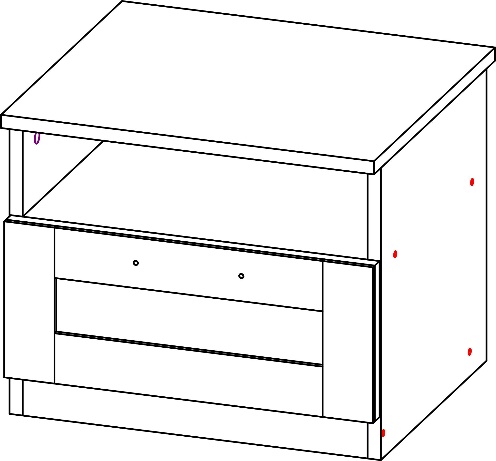 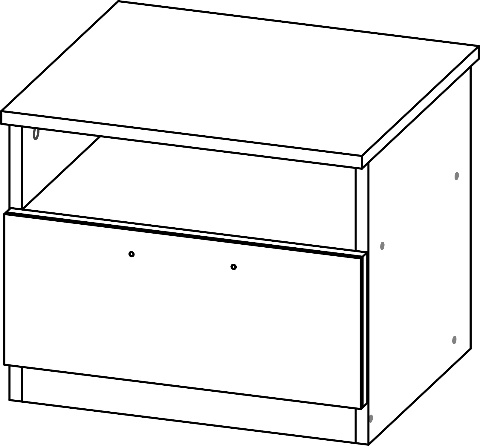  Фурнитура: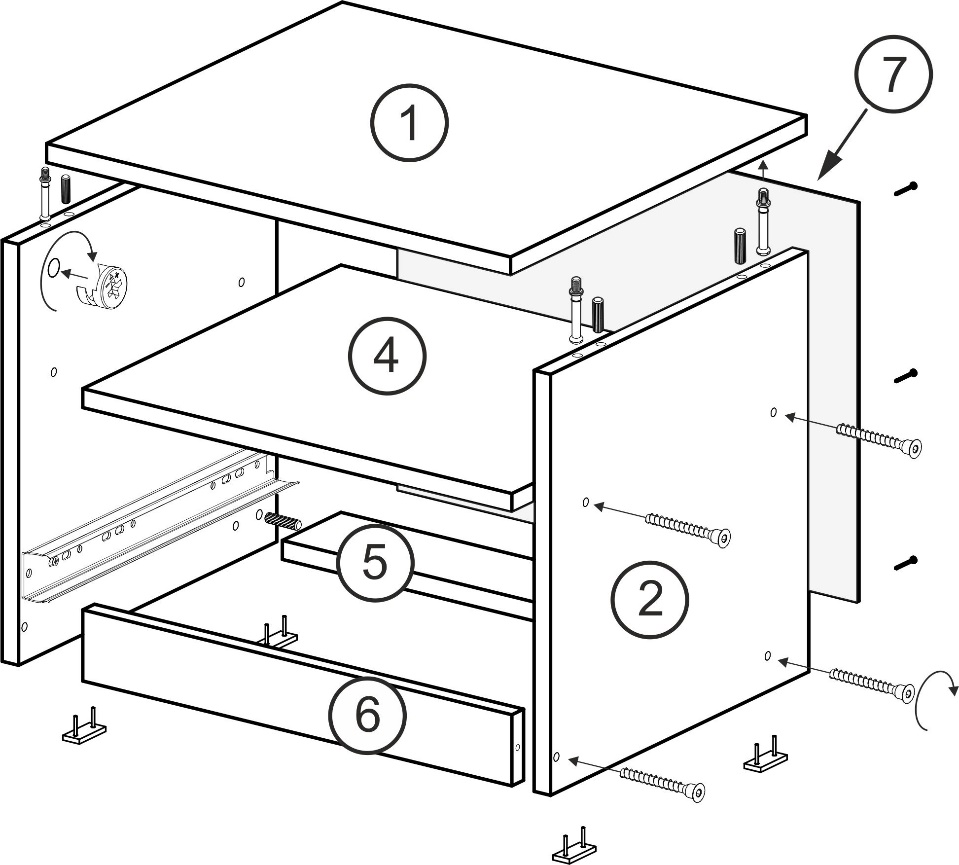 Спецификация:Инструкция по сборке и эксплуатации Подготовка к сборкеПеред сборкой необходимо ознакомиться с инструкцией по сборке.Определить расположение деталей и их наличие, а также наличие фурнитуры по комплектовочной ведомости.Подготовить необходимый инструмент для монтажных работ: молоток, отвёртку, шнур(метр).Подготовить место для сборки. Сборку мебели надо производить на чистом ровном полу, подложив мягкую ткань или бумагу во избежание повреждения и загрязнения деталей мебели.Сборка корпусаПри монтаже на шканты для прочности необходимо использовать клей ПВА.Прикрутить к бокам (поз.2) направляющие, по наколкам, шурупами 4х16.На нижние торцевые кромки боков (поз.2) прибить гвоздями подпятники.Собрать корпус: бока (поз.2) соединить с горизонталкой (роз.4), планкой (поз.5) и цоколем (поз.6) на евровинты 7х50, и колпаком (поз.1) на шканты и стяжки эксцентриковые.Выставить диагональ корпуса и прибить ДВПО (поз.5) гвоздями к бокам и горизонталке.Сборка ящика (ящик на схеме перевернут)Бока ящика (поз.11) соединить с задней стенкой ящика (поз.10) на евровинты 7х50, и фасадом (поз.12) на шканты и стяжки эксцентриковые.Выставить диагональ ящика, вставить ДВПО (поз.13) в паз фасада и прибить гвоздями. (Рис.1)Прикрутить ответную планку направляющей к бокам ящика шурупами 4х16 Уход   Пыль с поверхности удалять чистой сухой салфеткой из фланели, миткали.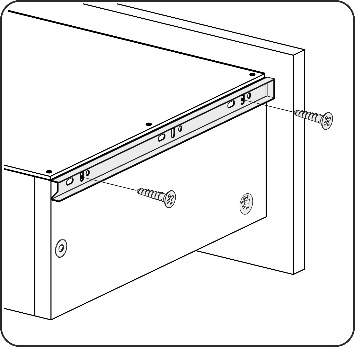 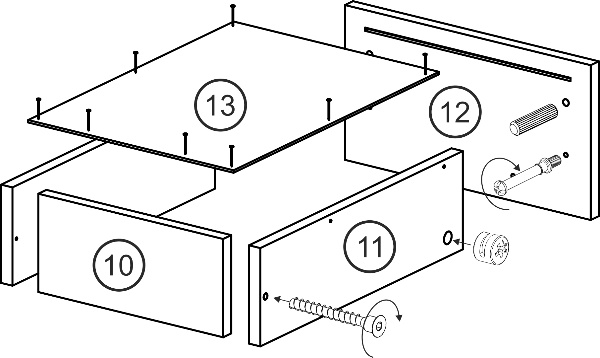                                                                                       Рис.1НаименованиеКол-воЕд.изм.Гвозди ершистые 2,1х25РучкиКлюч для евровинта Евровинт 7х50 + заглушкиСтяжка эксцентриковая + заглушкиПодпятник малый Шуруп 4х16Шкант  8х302611106488шт.шт.шт.шт.к-т.шт.шт.шт.НаименованиеРазмерКол-воПоз.КолпакБокГоризонталкаСтенка задняя ящикаСтенка боковая ящикаПланкаФасад ящика ЦокольДВПО – Дно ящика ДВПО – Задняя стенка Направляющие ПВ450х401355х352418х352361х120350х120418х80189х44760х418390х356336х4473501 шт.2 шт.1 шт.1 шт.2 шт.1 шт.1 шт.1 шт.1 шт.1 шт.1 к-т.12410115126137